NL Plantwatch - Flowering Data SurveyObserver’s name(s)______________________________________________  Observation year:  2018Mailing address_____________________________________________________  Postal code_____________Telephone #: (      )                               Fax____________    E-mail__________________Location of your observations:  Legal description or closest road so that location can be pinpointed on a map.  If you are tracking species in different locations, please note which species / dates and describe each location on the back of this form.Nearest village/town (direction):_______________________________ Name of nearest road/highway (direction):____        ____________________Longitude and Latitude:_________________________                  ___  Name of nearest crossroad (direction): _______           __________________Species				 	 Flowering/Leafing dates                   Remarks	         	Environmental DetailsThank you for this contribution!		Please mail by September 15 to:Madonna Bishop,   of St. John's, NL A1C 5S7       Fax: (709) 864-8596; e-mail: mbishop@mun.caUse the back of this sheet for any further comments.For further information or assistance call:MADONNA BISHOP 864-3328Comments:Step into Spring Plantwatching: Become a volunteer today!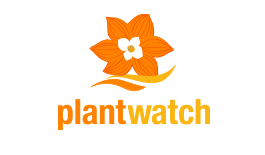 Note: Recording even one flowering date is valuable! FirstBloomMid BloomLeaf outPlease use the listed numbers as abbreviations to add details on your observations example: 1,5-SE, 8, 12, 17Exposure1- sunny/open2- half sun/shade 3- full shadeSlope/Direction4- flat area5- gentle slope, faces*6- steep slope, faces*Plant Location7- away from buildings, obstacles8- within 10 m of wall ; wall faces* Weather : week before flowering9-   hot 10- cold11- average temp.12- dry13- rainy Plant habitat15- forest16- shrub17- bog or wetland18- roadside19- garden20- other (specify)* please add one of the following:(E, N, NE, NW, S, SE, SW, W)1.Coltsfoot - Tussilago farfara (not in )-------Exposure1- sunny/open2- half sun/shade 3- full shadeSlope/Direction4- flat area5- gentle slope, faces*6- steep slope, faces*Plant Location7- away from buildings, obstacles8- within 10 m of wall ; wall faces* Weather : week before flowering9-   hot 10- cold11- average temp.12- dry13- rainy Plant habitat15- forest16- shrub17- bog or wetland18- roadside19- garden20- other (specify)* please add one of the following:(E, N, NE, NW, S, SE, SW, W)2. Trembling  - Populus tremuloidesExposure1- sunny/open2- half sun/shade 3- full shadeSlope/Direction4- flat area5- gentle slope, faces*6- steep slope, faces*Plant Location7- away from buildings, obstacles8- within 10 m of wall ; wall faces* Weather : week before flowering9-   hot 10- cold11- average temp.12- dry13- rainy Plant habitat15- forest16- shrub17- bog or wetland18- roadside19- garden20- other (specify)* please add one of the following:(E, N, NE, NW, S, SE, SW, W)3. Sweetgale - Myrica gale-------Exposure1- sunny/open2- half sun/shade 3- full shadeSlope/Direction4- flat area5- gentle slope, faces*6- steep slope, faces*Plant Location7- away from buildings, obstacles8- within 10 m of wall ; wall faces* Weather : week before flowering9-   hot 10- cold11- average temp.12- dry13- rainy Plant habitat15- forest16- shrub17- bog or wetland18- roadside19- garden20- other (specify)* please add one of the following:(E, N, NE, NW, S, SE, SW, W)4.  Red Maple -  Acer rubrum (not in )Exposure1- sunny/open2- half sun/shade 3- full shadeSlope/Direction4- flat area5- gentle slope, faces*6- steep slope, faces*Plant Location7- away from buildings, obstacles8- within 10 m of wall ; wall faces* Weather : week before flowering9-   hot 10- cold11- average temp.12- dry13- rainy Plant habitat15- forest16- shrub17- bog or wetland18- roadside19- garden20- other (specify)* please add one of the following:(E, N, NE, NW, S, SE, SW, W)5. Rhodora - Rhododendron canadense-------Exposure1- sunny/open2- half sun/shade 3- full shadeSlope/Direction4- flat area5- gentle slope, faces*6- steep slope, faces*Plant Location7- away from buildings, obstacles8- within 10 m of wall ; wall faces* Weather : week before flowering9-   hot 10- cold11- average temp.12- dry13- rainy Plant habitat15- forest16- shrub17- bog or wetland18- roadside19- garden20- other (specify)* please add one of the following:(E, N, NE, NW, S, SE, SW, W)6. Dandelion – Taraxacum officinale-------Exposure1- sunny/open2- half sun/shade 3- full shadeSlope/Direction4- flat area5- gentle slope, faces*6- steep slope, faces*Plant Location7- away from buildings, obstacles8- within 10 m of wall ; wall faces* Weather : week before flowering9-   hot 10- cold11- average temp.12- dry13- rainy Plant habitat15- forest16- shrub17- bog or wetland18- roadside19- garden20- other (specify)* please add one of the following:(E, N, NE, NW, S, SE, SW, W)7. Larch - Larix laricinaExposure1- sunny/open2- half sun/shade 3- full shadeSlope/Direction4- flat area5- gentle slope, faces*6- steep slope, faces*Plant Location7- away from buildings, obstacles8- within 10 m of wall ; wall faces* Weather : week before flowering9-   hot 10- cold11- average temp.12- dry13- rainy Plant habitat15- forest16- shrub17- bog or wetland18- roadside19- garden20- other (specify)* please add one of the following:(E, N, NE, NW, S, SE, SW, W) 8. Starflower - Trientalis borealis-------Exposure1- sunny/open2- half sun/shade 3- full shadeSlope/Direction4- flat area5- gentle slope, faces*6- steep slope, faces*Plant Location7- away from buildings, obstacles8- within 10 m of wall ; wall faces* Weather : week before flowering9-   hot 10- cold11- average temp.12- dry13- rainy Plant habitat15- forest16- shrub17- bog or wetland18- roadside19- garden20- other (specify)* please add one of the following:(E, N, NE, NW, S, SE, SW, W) 9. Bunch/Crackerberry - Cornus canadensis-------Exposure1- sunny/open2- half sun/shade 3- full shadeSlope/Direction4- flat area5- gentle slope, faces*6- steep slope, faces*Plant Location7- away from buildings, obstacles8- within 10 m of wall ; wall faces* Weather : week before flowering9-   hot 10- cold11- average temp.12- dry13- rainy Plant habitat15- forest16- shrub17- bog or wetland18- roadside19- garden20- other (specify)* please add one of the following:(E, N, NE, NW, S, SE, SW, W) 10. Clintonia/Bluebead  -  Clintonia borealis-------Exposure1- sunny/open2- half sun/shade 3- full shadeSlope/Direction4- flat area5- gentle slope, faces*6- steep slope, faces*Plant Location7- away from buildings, obstacles8- within 10 m of wall ; wall faces* Weather : week before flowering9-   hot 10- cold11- average temp.12- dry13- rainy Plant habitat15- forest16- shrub17- bog or wetland18- roadside19- garden20- other (specify)* please add one of the following:(E, N, NE, NW, S, SE, SW, W)11. Lilac -  Syringa sp.Exposure1- sunny/open2- half sun/shade 3- full shadeSlope/Direction4- flat area5- gentle slope, faces*6- steep slope, faces*Plant Location7- away from buildings, obstacles8- within 10 m of wall ; wall faces* Weather : week before flowering9-   hot 10- cold11- average temp.12- dry13- rainy Plant habitat15- forest16- shrub17- bog or wetland18- roadside19- garden20- other (specify)* please add one of the following:(E, N, NE, NW, S, SE, SW, W)12.   Tea – Rhododendron groenlandicum-------Exposure1- sunny/open2- half sun/shade 3- full shadeSlope/Direction4- flat area5- gentle slope, faces*6- steep slope, faces*Plant Location7- away from buildings, obstacles8- within 10 m of wall ; wall faces* Weather : week before flowering9-   hot 10- cold11- average temp.12- dry13- rainy Plant habitat15- forest16- shrub17- bog or wetland18- roadside19- garden20- other (specify)* please add one of the following:(E, N, NE, NW, S, SE, SW, W)13. Wild Strawberry - Fragaria virginiana------Exposure1- sunny/open2- half sun/shade 3- full shadeSlope/Direction4- flat area5- gentle slope, faces*6- steep slope, faces*Plant Location7- away from buildings, obstacles8- within 10 m of wall ; wall faces* Weather : week before flowering9-   hot 10- cold11- average temp.12- dry13- rainy Plant habitat15- forest16- shrub17- bog or wetland18- roadside19- garden20- other (specify)* please add one of the following:(E, N, NE, NW, S, SE, SW, W)14.  Bakeapple – Rubus chamaemorus     ------Exposure1- sunny/open2- half sun/shade 3- full shadeSlope/Direction4- flat area5- gentle slope, faces*6- steep slope, faces*Plant Location7- away from buildings, obstacles8- within 10 m of wall ; wall faces* Weather : week before flowering9-   hot 10- cold11- average temp.12- dry13- rainy Plant habitat15- forest16- shrub17- bog or wetland18- roadside19- garden20- other (specify)* please add one of the following:(E, N, NE, NW, S, SE, SW, W)15.  Partridgeberry – Vaccinium vitis-idaea    ------Exposure1- sunny/open2- half sun/shade 3- full shadeSlope/Direction4- flat area5- gentle slope, faces*6- steep slope, faces*Plant Location7- away from buildings, obstacles8- within 10 m of wall ; wall faces* Weather : week before flowering9-   hot 10- cold11- average temp.12- dry13- rainy Plant habitat15- forest16- shrub17- bog or wetland18- roadside19- garden20- other (specify)* please add one of the following:(E, N, NE, NW, S, SE, SW, W)16.  Twinflower – Linnaea borealis    ------Exposure1- sunny/open2- half sun/shade 3- full shadeSlope/Direction4- flat area5- gentle slope, faces*6- steep slope, faces*Plant Location7- away from buildings, obstacles8- within 10 m of wall ; wall faces* Weather : week before flowering9-   hot 10- cold11- average temp.12- dry13- rainy Plant habitat15- forest16- shrub17- bog or wetland18- roadside19- garden20- other (specify)* please add one of the following:(E, N, NE, NW, S, SE, SW, W)17.  Weeping Forsythia – Forsythia sp.Exposure1- sunny/open2- half sun/shade 3- full shadeSlope/Direction4- flat area5- gentle slope, faces*6- steep slope, faces*Plant Location7- away from buildings, obstacles8- within 10 m of wall ; wall faces* Weather : week before flowering9-   hot 10- cold11- average temp.12- dry13- rainy Plant habitat15- forest16- shrub17- bog or wetland18- roadside19- garden20- other (specify)* please add one of the following:(E, N, NE, NW, S, SE, SW, W)18.  Paper Birch – Betula papyriferaExposure1- sunny/open2- half sun/shade 3- full shadeSlope/Direction4- flat area5- gentle slope, faces*6- steep slope, faces*Plant Location7- away from buildings, obstacles8- within 10 m of wall ; wall faces* Weather : week before flowering9-   hot 10- cold11- average temp.12- dry13- rainy Plant habitat15- forest16- shrub17- bog or wetland18- roadside19- garden20- other (specify)* please add one of the following:(E, N, NE, NW, S, SE, SW, W)